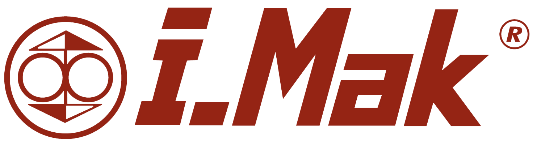 Tedarik Zinciri Politikasıİ-Mak Redüktör olarak üretim ve hizmet faaliyetlerimiz için gerekli olan tedarik süresinde, sürdürülebilir ilişkiler kurmaktır. İ-Mak Redüktör ve Tedarikçileri ile birlikte aşağıdaki temel kurallara göre süreçlerini yürütür.Ayrım gözetmeksizin tüm tedarikçilerimiz ile adil, tarafsız ve şeffaf iş ilişkileri kurarız.Tedarikçi seçiminde kalite ve termin performansı istikrar ve fiyat esnekliği dikkate alırız.İ-Mak Redüktör tedarikçilerini tüm süreçlerini göz önüne alarak denetler. Tüm ürün ve hizmetlerin temininde ulusal, uluslararası belge/sertifikalara sahip tedarikçiler ile çalışırız.Tedarikçilerimiz arasında; insan haklarına saygılı, doğal kaynakları korumaya çalışan, teknolojiye yatırım yapan, iş sağlığı ve güvenliğini ön planda tutan tedarikçilerimize öncelik tanırız,Kurumumuzun ve şirketin itibarının ve maddi yapısının zarar görmemesi için, tedarikçilerle müeyyideleri net şekilde tanımlanmış sözleşmeler yapılır.Tedarikçilerden, Kurumumuzun ürün ve hizmet kalitesini arttırmaya yönelik geri bildirimler (öneri, eleştiri ve şikâyet) düzenli olarak alınır ve hassasiyetle değerlendirilir. Gerekli görülen durumlarda, geri bildirimler hakkında Kurumumuzun değerlendirmeleri ve sonuçları tedarikçilere uygun yollarla iletilir.Tedarikçilere gerçekleştirilemeyecek taahhütler verilmez; verilen taahhütler titizlikle takip edilir ve gerekleri zamanında yerine getirilirHiçbir çalışanına din, dil, cinsiyet ve yaş ayrımı vb. ayrımcılık yapmamalıdır.Zorla veya zorunlu çalışmanın hiçbir türünü uygulamamalı, kanuni hükümlerin dışına çıkmamalıdır.Çocuk işçi çalıştıramaz, bu kapsamda yasalarla belirlenmiş yaş sınırına uymalıdır.İSG ile ilgili tüm önlemleri almalı, çalışanlarına bu kapsamda gerekli eğitim ve ekipmanı temin ederek iş kazalarının önlenmesi için gerekli tedbirleri almalıdır.Tedarikçi tarafından promosyon özelliği taşıyan malzemeler dışında usulsüzlük, rüşvet izlenimi            oluşturabilecek hiçbir hediye göndermemelidir.İ.Mak Redüktöre ait teknik ve ticari veriyi korumalı ve üçüncü şahıslara vermemelidir Bu maddelerin tamamını İ.Mak Redüktör olarak uyguladığımız gibi tüm tedarikçilerimizin de aynı  hassasiyet içinde daha da geliştirmek için çaba göstermelerini beklemekteyiz.